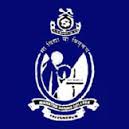 Mahathma Gandhi College,Thiruvananthapuram-695004Name:  Dr Resmi Raghunandan						Signature: ResmiDepartment of ChemistryAcademic qualifications: MSc, Ph.D., BEdPlaces of study:  Postdoctoral Fellowship: Max Planck Institute for Biophysical Chemistry, Gottingen, Germany & Deutsches Elektronen-Synchrotron, Hamburg, Germany			Ph.D. Chemistry, Working Institute: Division of Molecular and Structural Biology, CSIR-Central Drug Research Institute (CDRI), Lucknow, India, (Dr. B.R. Ambedkar University, Agra, India)M.Sc. (Chemistry), Christ College, Irinjalakuda, Calicut University, Kerala, India  	  B.Sc. (Chemistry), St Josephs College, Calicut university, Kerala, India	Thesis  topic:  Structural Studies of Synthetic Aromatic Compounds of Biological ImportanceAreas of interest:  ultrafast optical spectroscopy, ultrafast X-ray crystallography and Time dependent Density Functional Studies,  In-silico docking analysisResearch papers published: 23Patents filed: -Books /chapters published: -Articles published in periodicals /magazines: -Paper presentations: 6Invited Talks given: 2Topics for invited talks: “An insight into the ground and excited state structures of molecules –A Crystallographic and Spectroscopic Approach” at New York University, Abudhabi, 23-24 April 2013 “Structural studies of synthetic aromatic compounds of biological importance” at DESY, Hamburg, Germany on Sept 5th 2008Whether an approved  guide of the University: -PhD awarded and title of thesis: -No of students currently registered for PhD: -Major Research Projects carried out : -Major Research Projects ongoing: -Minor  Research Projects carried out: -Minor  Research Projects ongoing: -Extension activities:  -Consultancy: -Memberships in Professional/Academic bodies:-Awards/Recognitions:  National eligibility test (NET) for award of Junior Research Fellowship (JRF) and lectureship by Council of Scientific and Industrial Research (CSIR), Govt. of India, CSIR-UGC (NET)-2003. Junior Research Fellowship and Senior Research Fellowship (2004-2009) by Council of Scientific and Industrial Research (CSIR), Govt. of India.Qualified in the Graduate Aptitude Test in Engineering (GATE) 2003 with percentile 93.39 in Chemical Sciences, Ministry of Human Resource Development, Government of IndiaCDRI Incentive Award on original research paper of Impact Factor >4.00 and >5.00 in 2007, 2008 and 2009 respectivelySeminars and workshops organized: -Seminars and Workshops attended: 11Any other relevant information: -